Debrecen-Nagytemplomi Református Egyházközség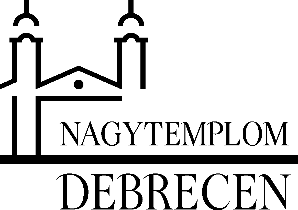 Cím: 4026 Debrecen, Piac u. 4-6.Telefon: +36-52/614-160E-mail: nagytemplom@reformatus.huHonlap: www.nagytemplom.huFacebook: facebook.com/nagytemplomTámogatási kérelemAlulírott:…………………………………………………………………………………….Szül. hely, idő:………………………………………………………………………………Lakcím:……………………………………………………………………………………..Telefon, email:………………………………………………………………………………Foglalkozás:…………………………………………………………………………………Egy háztartásban élők száma:……………………………………………………………….Háztartás nettó jövedelme:………………………………………………………………….Gyülekezeti tag vagyok:      				     	  Igen                      Nem                              Nagytemplomi intézmény dolgozója vagyok:        	              Igen                      NemNagytemplomi intézmény ellátottja vagyok:            	              Igen                      NemGyülekezeten belül kiscsoport tagja vagyok:                          Igen                      NemA gyülekezetben önkéntes szolgálatban veszek részt:    	  Igen                      Nem-Ha igen, melyik szolgálatban?.............................................................................................-Szeretnék a jövőben részt venni önkéntes szolgálatban.       Igen                      NemSzeretném kérni a Nagytemplomi Gyülekezet segítségét a következő okból:……………………………………………………………………………………………….……………………………………………………………………………………………….……………………………………………………………………………………………….……………………………………………………………………………………………….……………………………………………………………………………………………….……………………………………………………………………………………………….……………………………………………………………………………………………….Amit kérek:……………………………………………………………………………………………………………………………………………………………………………………………………………………………………………………………………………………………………………………………………………………………………………………………Helyzetemről már beszéltem a Nagytemplom lelkészével/diakónusával/presbiterével.(Megfelelő válasz aláhúzandó)Helyzetemről még nem beszéltem senkivel a gyülekezetből, és elfogadom, hogy ezzel kapcsolatban a Diakónus megkeressen.                		       Igen             NemTudomásul veszem, hogy kérelmemről a Diakóniai Bizottság dönt és arról telefonon vagy emailben értesít. Alulírott kérelmező tudomásul veszem, hogy a Debrecen-Nagytemplomi Református Egyházközség Lelkészi Hivatala az általam megadott adatokat az Információs önrendelkezési jogról és információszabadságról szóló 2011. évi CXII. törvény alapján kezeli és azt harmadik személy részére nem adja tovább. A Nagytemplom általános adatkezelési szabályzata a https://www.nagytemplom.hu oldalon megtekinthető.Dátum:………………………………….		……………………………………………								 Kérelmező aláírása